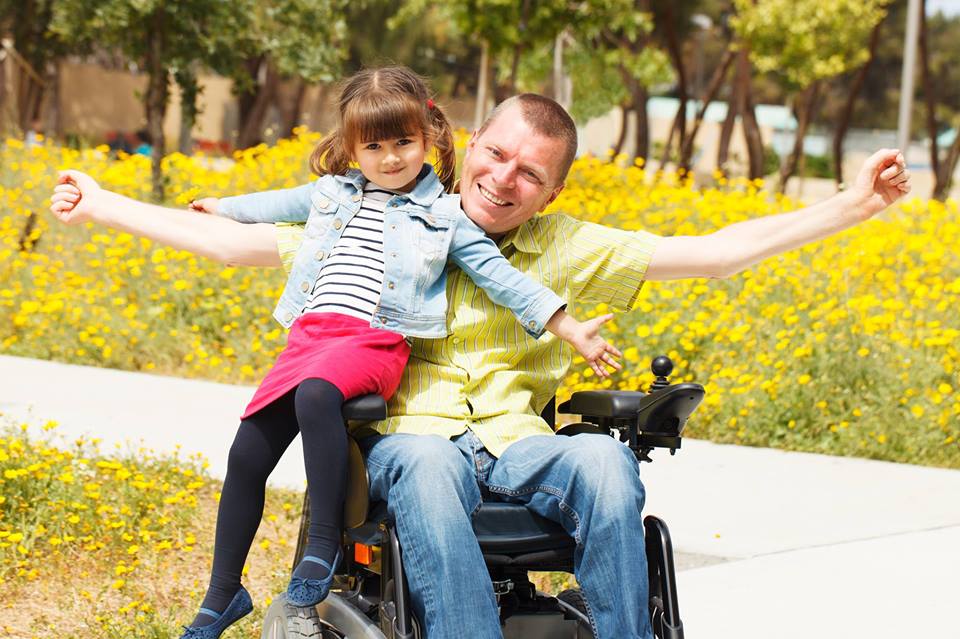 Har du en hög ryggmärgsskada och lever med assistans? Vi träffas torsdag 5 april kl 17.30 i Spinalisköket (1 tr. ned)Adressen är Frösundaviks allé 4.Stiftelsen Spinalis bjuder på lättare förtäring.Jessica Agert forskar om personlig assistans och presenterar sin intervjustudie ur brukarens perspektiv: Paradoxen - personlig assistans är en förutsättning för att kunna leva ett så normalt liv som möjligt, samtidigt som det kan upplevas direkt inskränkande på integriteten och det privata livet.Varmt välkomnaönskar Gunnar Lindhé och Ola Kemze
Anmälan på info@spinalis.se eller i receptionen senast måndag 2 april.